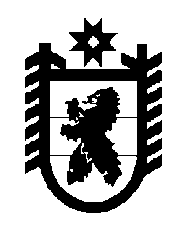 Российская Федерация Республика Карелия    УКАЗГЛАВЫ РЕСПУБЛИКИ КАРЕЛИЯОб отмене Указа Главы Республики Карелия от 10 октября 2018 года № 73 Отменить Указ Главы Республики Карелия от 10 октября 2018 года       № 73 «О мерах по реализации статьи 11 Закона Республики Карелия                     «О государственных наградах Республики Карелия» (Официальный интернет-портал правовой информации (www.pravo.gov.ru), 17 октября 2018 года, № 1000201810170006).          Глава Республики Карелия                                                              А.О. Парфенчиковг. Петрозаводск26 декабря 2018 года№ 101